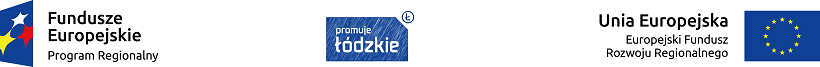 Materiał pomocniczy Osi priorytetowej IV Gospodarka niskoemisyjna Działanie IV.1 Odnawialne źródła energii Poddziałanie IV.1.2 Odnawialne źródła energiiDokument pn. Analiza w celu określenia nakładów inwestycyjnych instalacji referencyjnych dla projektów oze i wysokosprawnej kogeneracji do obliczenia kwoty pomocy inwestycyjnej. Został on przygotowany na zlecenie Izby Gospodarczej Ciepłownictwo Polskie, Polskiego Towarzystwa Elektrociepłowni Zawodowych oraz Towarzystwa Gospodarczego Polskie Elektrownie. Jego celem jest przygotowanie propozycji instalacji referencyjnych dla inwestycji w zakresie wysokosprawnej kogeneracji i odnawialnych źródeł energii (wraz z danymi o nakładach inwestycyjnych) oraz opisanie sposobu i opracowanie narzędzia do obliczania maksymalnej kwoty pomocy publicznej na inwestycje związane z odnawialnymi źródłami energii i wysokosprawną kogeneracją. Wydaje się, że dokument ten w sposób rzetelny i kompleksowy odnosi się do zawartych w nim zagadnień, w szczególności w zakresie prawidłowego określenia inwestycji referencyjnej, biorąc przy tym pod uwagę krajowe uwarunkowania ekonomiczne, technologiczne, klimatyczne, itp. Niemniej, w tym kontekście należy zwrócić uwagę na następujące kwestie: Dokument  nie ma charakteru oficjalnego. Został on przygotowany z inicjatywy, na zlecenie i ze środków Izby Gospodarczej Ciepłownictwo Polskie, Polskiego Towarzystwa Elektrociepłowni Zawodowych oraz Towarzystwa Gospodarczego Polskie Elektrownie. Podmioty te były również odpowiedzialne za ostateczny odbiór merytoryczny. Odnosi się on wyłącznie do inwestycji w odnawialne źródła energii oraz w wysokosprawną kogenerację. Nie zawiera więc analizy w zakresie np. efektywności energetycznej oraz pozostałych przeznaczeń pomocy, w których dla udzielenia pomocy publicznej konieczne jest określenie inwestycji referencyjnej. Dokument proponuje sposób określania inwestycji referencyjnej jedynie w zakresie inwestycji typu greenfield, tj. nie można wykorzystać przedmiotowego mechanizmu w przypadku inwestycji modernizacyjnej istniejącego źródła, zwiększenia jego mocy, itp. Dokument proponuje podejście uniwersalne dla projektów realizowanych na terenie całego kraju, które jest wynikiem uśrednienia zebranych danych i wskaźników. Ma to swoje uzasadnienie w przypadku programów krajowych, natomiast może nie odzwierciedlać sytuacji występującej w poszczególnych regionach. W takich przypadkach inwestycja referencyjna powinna zostać określona w oparciu o warunki regionalne. Jednocześnie, należy zauważyć, że dokument ten został przygotowany z myślą o programie krajowym, tj. wspierającym z założenia inwestycje na instalacjach o większej mocy niż te, które znajdują się w obrębie zainteresowania regionalnych programów operacyjnych. Niemniej jednak przedmiotowy dokument prezentuje rzetelną analizę krajowych uwarunkowań w zakresie określania inwestycji referencyjnej na potrzeby udzielania pomocy publicznej na odnawialne źródła energii i wysokosprawną kogeneracje. Wydaje się, że będzie ona, po przeprowadzeniu odpowiedniej weryfikacji, pomocna również w przypadku udzielania pomocy publicznej w ramach regionalnych programów operacyjnych. Załączniki do materiału pomocniczego:- załącznik nr 1 – Kalkulator – inwestycja referencyjna - pomoc publiczna- załącznik nr 2 - Instalacje referencyjne_OZE_CHP_raport_finalny.pdf